AKCE NA PROSINEC 2022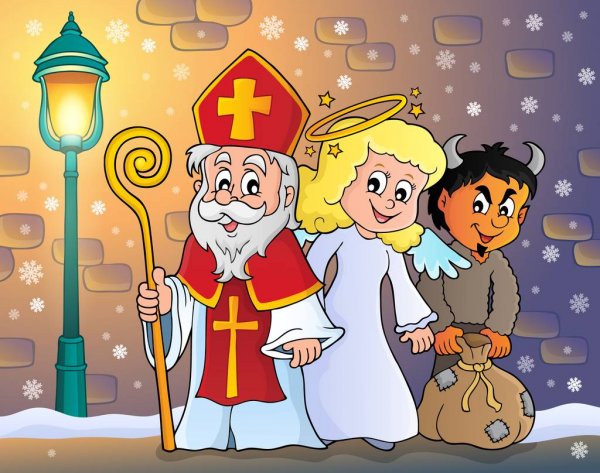 V pondělí 5. 12. v 8,30 hodin v MŠ:„Mikulášská nadílka“děti mohou přijít v kostýmu k tématu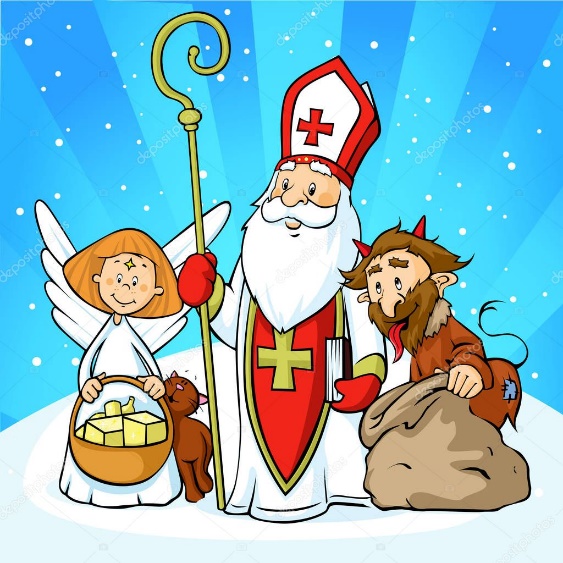 Ve středu 7. 12. dopoledne třída štěňat:„Návštěva knihovny s vánoční dílničkou“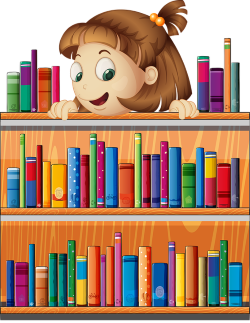 V úterý 13. 12. od 15,00 hodin (v jednotlivých třídách) besídka pro rodiče:„Čertovská školička“ ve třídě štěňat„Mikulášská, čertovská a andělská školička“       ve třídě koťatděti se obléknou do kostýmů k tématu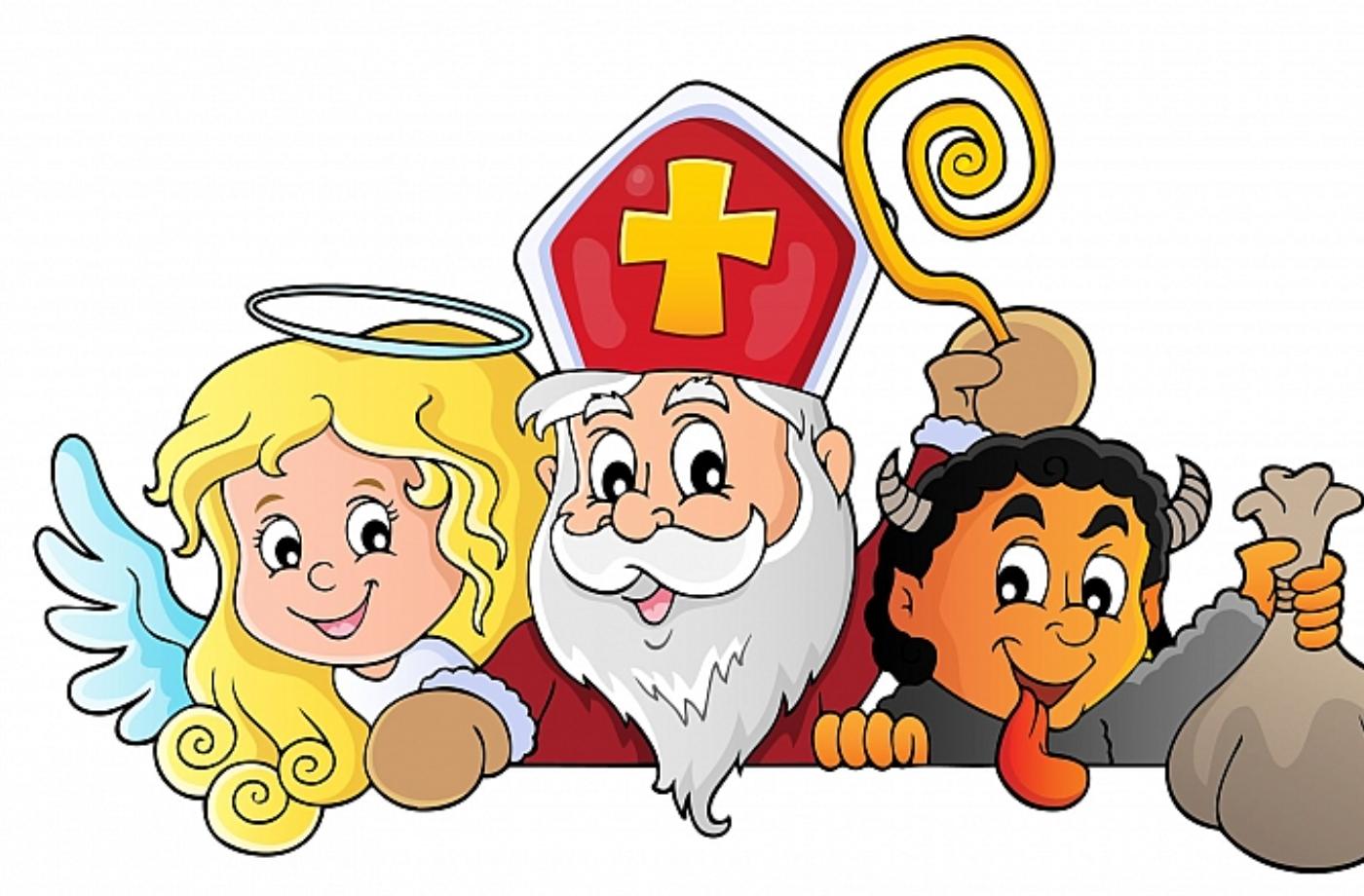 Ve středu 14. 12. dopoledne třída koťat:„Návštěva knihovny s vánoční dílničkou“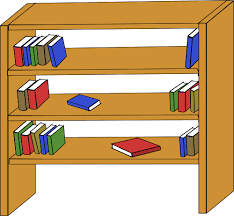 V pátek 16. 12. dopoledne v MŠ:„Vánoční nadílka“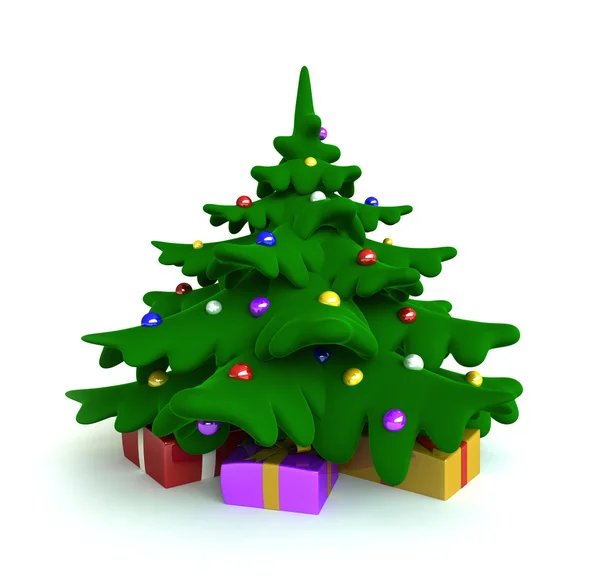 Ve čtvrtek 22. 12. od 15,00 hodin v areálu 4softu:„Vánoční svařák“-taneční vystoupení vybraných holčiček                (s ohledem na malý prostor kamionu)-informace upřesníme 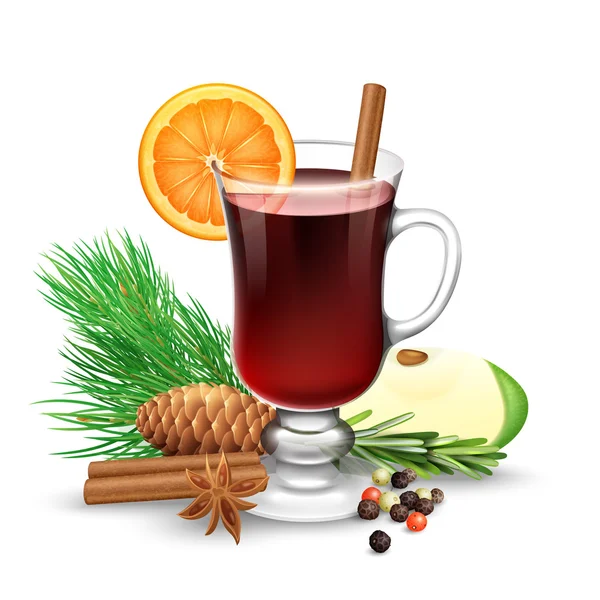 KRÁSNÉ VÁNOČNÍ SVÁTKY PLNÉ RODINNÉ POHODY A V NOVÉM ROCE 2023 HODNĚ ZDRAVÍ PŘEJE KOLEKTIV MŠ RADNIČNÍ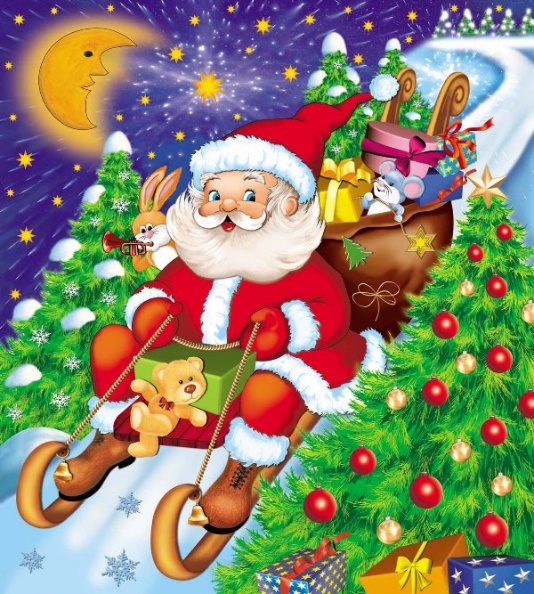 